新 书 推 荐中文书名：《珀戈》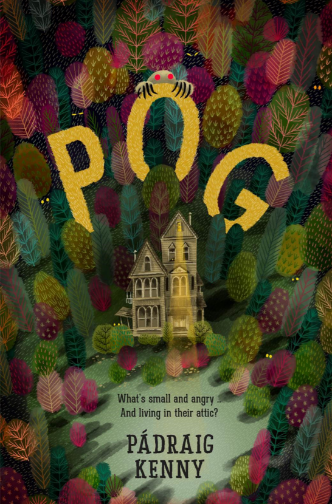 英文书名：POG作    者：Pádraig Kenny出 版 社：Chicken House代理公司：ANA页    数：288页出版时间：2019年4月代理地区：中国大陆、台湾审读资料：电子稿类    型：7-12 儿童文学版权已授：世界版权，美国音频、加拿大、中国（曾授权现已回归）、法国、意大利、韩国、波兰、俄罗斯、西班牙、土耳其、美国畅销书《铁皮男孩》 Tin 的作者备受期待的第二部小说一段写给中年级读者的抒情想象 高度原创的探索充满了奇异的怪物 充满活力的人物和心灵一场充满强大和原始情感的奇幻冒险悲伤、失落和勇气，最终转为家庭的力量和友谊的纽带这是一个精心编造的故事 巧妙地帮助人们处理悲伤情感悲伤的两兄妹在魔法生物：珀戈（Pog）的帮助下面对母亲的死亡母亲去世后 大卫（David）和佩妮（Penny）搬到森林里的一所老房子里那里是善与恶的战场躲在阁楼里毛茸茸的小动物真好而外貌是暴力生物的恶魔在他们楼下的橱柜里繁殖他们能不让爸爸注意到任何奇怪的东西吗？他们能拒绝恶魔承诺救回妈妈的诱惑吗？内容简介：一个家庭（佩妮、大卫和爸爸）正在经历新的悲痛——在妈妈去世后搬到了她童年的家里，可却没有妈妈。每个家庭成员都以不同的方式回应和表达他们的悲伤，但是他们的情感和生活可能会受到更加黑暗的力量的影响...在这个故事里，记忆有能力摧毁或引起痛苦，提升或创造欢乐。当悲痛欲绝的佩妮和大卫回到母亲的童年时代，在森林陌生的新家里，他们很快意识到周围充满了神秘、魔法和危险，还有其他生物生活在这里——魔法生物——比如毛茸茸的珀戈，并与之成为了朋友。珀戈是个可爱又忠诚的守护者（尽管身高不到两英尺），它住在他们的阁楼上，也有着自己的悲伤事。它是先民之一，身材娇小，但却勇敢无畏，负责保护两个世界的边界，它发誓要赶走这些黑暗生物。但是大卫被更黑暗的东西吸引到了森林里，那个东西告诉他有一种方法可以让他死去的母亲复活……孩子们的悲伤是各种阴险生物的完美盛宴，它们在痛苦的回忆中茁壮成长。在森林的深处，邪恶的生物正在变得强大——它们以这个家庭的痛苦和记忆为食——珀戈必须保持它继承的“必需品守护者”角色，保护这个世界不受它们的伤。它很重视这件事。英勇的珀戈、坚定的佩妮和备受情感折磨的大卫必须团结起来，与这种对他们自己和家庭的威胁作斗争。这是个精彩的故事！珀戈是个可爱、古怪的角色，能很快征服读者；而孩子们的失落则是真挚的、令人感动的。故事充满幽默、悬念和微妙的感情。将为全班阅读课提供一些精彩的节选，同时也是家庭睡前阅读的最佳选择。帕德雷格（Pádraig）在整本书中创造了非常独特的风格和声音——你可以朗读书中的任何片段，可以立即识别为《珀戈》。他带你进入一段迷人的旅程，途中有神秘、冒险、幻想和（所有伟大故事都有的）友谊，有善与恶，有曲曲折折。《铁皮男孩》媒体评价：“独一无二，非常奇妙。”---艾欧因·寇弗（Eoin Colfer）“精彩的原创，热心的故事。”---《星期日快报》作者介绍：帕德雷格·肯尼（Pádraig Kenny）和家人住在爱尔兰。他拥有盎格鲁-爱尔兰写作硕士学位，教授英国文学和创意写作，担任自由撰稿记者，为电台和电视做编剧工作。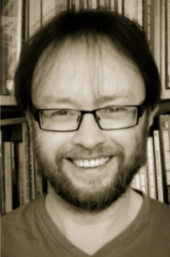 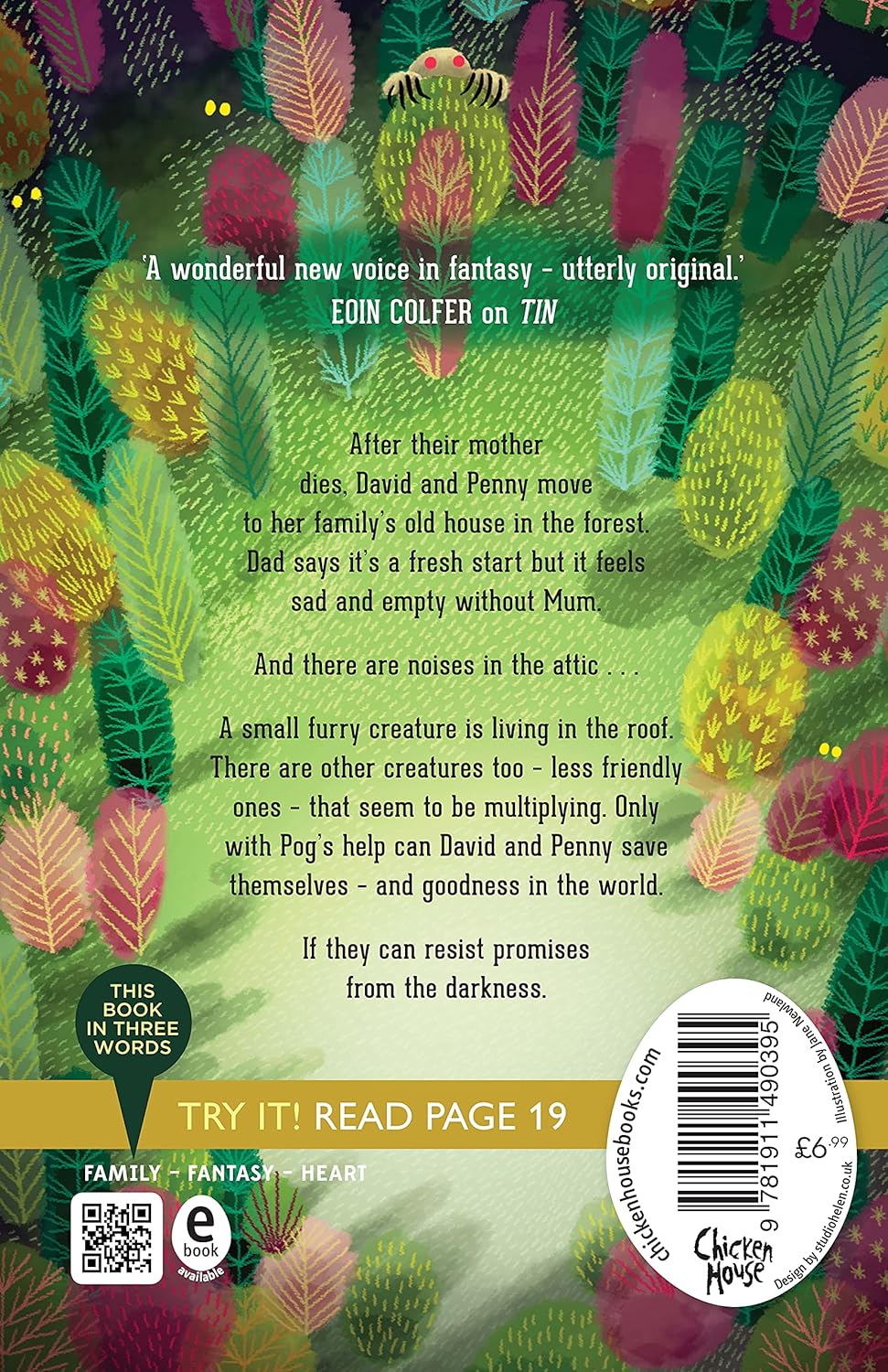 请将反馈信息发至：版权负责人Email：Rights@nurnberg.com.cn安德鲁·纳伯格联合国际有限公司北京代表处北京市海淀区中关村大街甲59号中国人民大学文化大厦1705室, 邮编：100872电话：010-82504106,   传真：010-82504200公司网址：http://www.nurnberg.com.cn书目下载：http://www.nurnberg.com.cn/booklist_zh/list.aspx书讯浏览：http://www.nurnberg.com.cn/book/book.aspx视频推荐：http://www.nurnberg.com.cn/video/video.aspx豆瓣小站：http://site.douban.com/110577/新浪微博：安德鲁纳伯格公司的微博_微博 (weibo.com)微信订阅号：ANABJ2002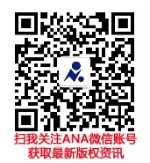 